Хор 2 классов «Secunda»(18.05   -  24.05)Д/з:Повторить, играть и петь.Переписать нотный текст, подписать под нотами слова 1 куплета.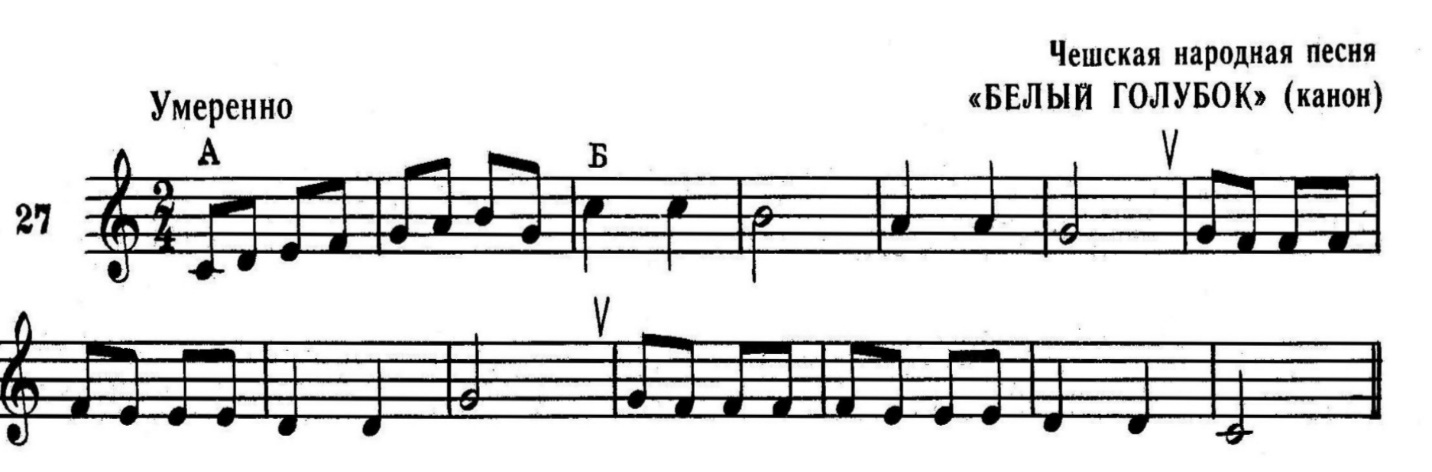 Белый голубь прилетел к нам на окно, на окно,Он воркует, что вставать пора давно! (2р)Ты воркуй, воркуй наш белый голубок, голубок,Только утром спозаранку сон глубок. (2р)